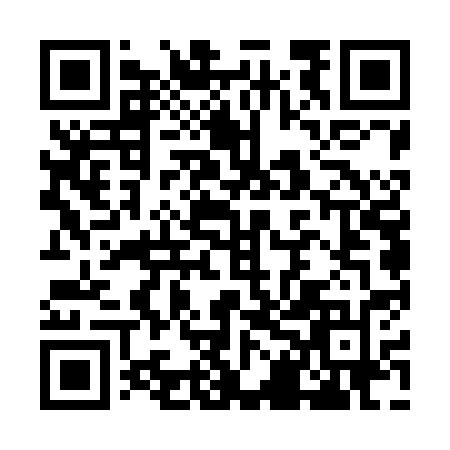 Ramadan times for Chengde, ChinaMon 11 Mar 2024 - Wed 10 Apr 2024High Latitude Method: Angle Based RulePrayer Calculation Method: Muslim World LeagueAsar Calculation Method: ShafiPrayer times provided by https://www.salahtimes.comDateDayFajrSuhurSunriseDhuhrAsrIftarMaghribIsha11Mon4:554:556:2612:183:366:116:117:3712Tue4:534:536:2512:183:366:126:127:3813Wed4:524:526:2312:183:376:136:137:3914Thu4:504:506:2212:173:386:146:147:4015Fri4:484:486:2012:173:386:156:157:4116Sat4:474:476:1812:173:396:166:167:4217Sun4:454:456:1712:163:396:176:177:4418Mon4:434:436:1512:163:406:186:187:4519Tue4:414:416:1312:163:406:196:197:4620Wed4:394:396:1212:163:416:206:207:4721Thu4:384:386:1012:153:416:216:217:4822Fri4:364:366:0812:153:426:236:237:4923Sat4:344:346:0712:153:436:246:247:5124Sun4:324:326:0512:143:436:256:257:5225Mon4:304:306:0312:143:446:266:267:5326Tue4:294:296:0212:143:446:276:277:5427Wed4:274:276:0012:143:446:286:287:5628Thu4:254:255:5812:133:456:296:297:5729Fri4:234:235:5712:133:456:306:307:5830Sat4:214:215:5512:133:466:316:317:5931Sun4:194:195:5312:123:466:326:328:011Mon4:174:175:5212:123:476:336:338:022Tue4:154:155:5012:123:476:346:348:033Wed4:134:135:4812:113:486:356:358:044Thu4:124:125:4712:113:486:366:368:065Fri4:104:105:4512:113:486:376:378:076Sat4:084:085:4312:113:496:386:388:087Sun4:064:065:4212:103:496:396:398:108Mon4:044:045:4012:103:506:416:418:119Tue4:024:025:3912:103:506:426:428:1210Wed4:004:005:3712:093:506:436:438:14